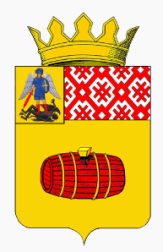 АДМИНИСТРАЦИЯ МУНИЦИПАЛЬНОГО ОБРАЗОВАНИЯ«ВЕЛЬСКИЙ МУНИЦИПАЛЬНЫЙ РАЙОН» АРХАНГЕЛЬСКОЙ ОБЛАСТИПОСТАНОВЛЕНИЕ                                       от 20 ноября  2017 года   № 1531  г. ВельскОб утверждении  «Порядка  комплектования муниципальных образовательных учреждений, реализующих основную образовательную программу дошкольного образования в муниципальном образовании «Вельский муниципальный район» Архангельской области» в новой редакцииВ соответствии с Федеральным законом от 29.12.2012 года № 273-ФЗ «Об образовании в Российской Федерации»,  Приказом Минобрнауки России от 08.04.2014 года № 293 «Об утверждении Порядка приема на обучение по образовательным программам дошкольного образования», Положением об управлении образования МО «Вельский муниципальный район»  п о с т а н о в л я ю:Утвердить в новой редакции Порядок комплектования муниципальных образовательных учреждений, реализующих основную образовательную программу дошкольного образования в муниципальном образовании «Вельский муниципальный район» Архангельской области согласно приложению.Начальнику управления образования МО «Вельский муниципальный район» обеспечить комплектование муниципальных общеобразовательных учреждений и муниципальных дошкольных образовательных учреждений, реализующих основную образовательную программу дошкольного образования в муниципальном образовании «Вельский муниципальный район» Архангельской области,  в соответствии с прилагаемым Порядком.Руководителям муниципальных общеобразовательных учреждений и муниципального дошкольного образовательного учреждения «Детский сад № 1 «Умка», реализующих основную образовательную программу дошкольного образования, привести локальные акты в соответствие с прилагаемым Порядком. Считать утратившими  силу  постановление  администрации  МО «Вельский муниципальный  район» от 16 августа 2017 года № 1045 «Об утверждении «Порядка  комплектования муниципальных образовательных учреждений, реализующих основную образовательную программу дошкольного образования в муниципальном образовании «Вельский муниципальный район»» Архангельской области».Опубликовать настоящее постановление на официальном сайте администрации МО «Вельский муниципальный район» и в средствах массовой информации.Контроль над исполнением постановления возложить на начальника управления образования МО «Вельский муниципальный район». Настоящее постановление вступает в силу со дня его официального опубликования.Глава  муниципального образования«Вельский муниципальный район »                                       В.Г. Шерягин Приложение к постановлению администрации муниципального  образования «Вельский муниципальный  район»            Архангельской области                                                                                                     от 20 ноября 2017 г.  № 1531 Порядок комплектования муниципальных образовательных учреждений, реализующих основную образовательную программу дошкольного образования в муниципальном образовании «Вельский муниципальный район» Архангельской областиОбщие положенияНастоящий Порядок разработан на основе Федерального закона от 29.12.2012 года № 273-ФЗ «Об образовании в Российской Федерации»,  приказа Минобрнауки России от 08.04.2014 года № 293 «Об утверждении Порядка приема на обучение по образовательным программам дошкольного образования»,  приказа Минобрнауки России от 30.08.2013 года № 1014 «Об утверждении Порядка организации и осуществления образовательной деятельности по основным общеобразовательным программам – образовательным программам дошкольного образования»,  приказа Минобрнауки России от 17.10.2013 года № 1155 «Об утверждении Федерального государственного образовательного стандарта дошкольного образования», письма Минобрнауки России от 08.08.2013 г. № 08-1063 «О рекомендациях по порядку комплектования дошкольных образовательных учреждений»,  письма Департамента государственной политики в сфере общего образования от 01.12.2014 г. № 08-1908 «Об организации учета детей, подлежащих обучению по образовательным программам дошкольного образования, и приема их на обучение».Настоящий Порядок распространяется на  муниципальные общеобразовательные учреждения и муниципальное дошкольное образовательное учреждение «Детский сад № 1 «Умка», реализующие основную образовательную программу дошкольного образования в муниципальном  образовании «Вельский муниципальный район» Архангельской области.Комплектование муниципальных образовательных учреждений, реализующих основную образовательную программу дошкольного образования  2.1. Комплектование структурных подразделений муниципальных общеобразовательных учреждений и муниципального дошкольного образовательного учреждения «Детский сад № 1 «Умка», реализующих основную образовательную программу дошкольного образования (далее – Детские сады)  в МО «Вельский муниципальный район», осуществляет комиссия, созданная распоряжением управления образования МО «Вельский муниципальный район» (далее - Управление образования) в соответствии с Положением о комиссии по комплектованию муниципальных образовательных учреждений, реализующих основную образовательную программу дошкольного образования в МО «Вельский муниципальный район».2.2. Комплектование Детских садов осуществляется на территории МО "Вельский муниципальный район" согласно нормативному правовому акту о закреплении территорий,  при наличии свободных мест в Детских садах и в порядке очередности поступления заявлений родителей (законных представителей).2.3. Ведение банка данных очередности на получение родителями (законными представителями) направления (путевки) для зачисления ребенка в Детский сад осуществляется:а) Управлением образования МО «Вельский муниципальный район» - в Детские сады, расположенные на территории города Вельска, МО «Муравьевское», МО «Аргуновское», МО «Усть-Вельское» - деревня Шиловская;б) Детскими садами – в Детские сады, расположенные на территориях поселений Вельского муниципального района, за исключением поселений, указанных в подпункте «а» настоящего пункта.2.4. Комплектование Детских садов осуществляется в следующей последовательности:- в первую очередь - детьми, имеющими право на внеочередной прием в Детский сад;- во вторую очередь - детьми, имеющими право на первоочередной прием в Детский сад;- в третью очередь - воспитанниками, при переводе их по заявлению родителей (законных представителей) из одного Детского сада в другой Детский сад;- в четвертую очередь - детьми, имеющими общие основания для предоставления места в Детском саду.2.5. Комплектование Детских садов на новый учебный год проводится с 15 мая до 01 сентября текущего года ежегодно. Ежемесячно проводится доукомплектование Детских садов на освободившиеся места на 15 число каждого месяца.2.6. Руководители Детских садов на 10 число каждого месяца предоставляют в Управление образования информацию о количестве свободных мест. 2.7. Руководители Детских садов, расположенных в поселке Кулой и на территориях сельских поселений, за исключением МО «Аргуновское», МО «Муравьёвское», МО «Усть-Вельское» - деревня Шиловская, предоставляют информацию об очередности на текущую дату (списки очередников с указанием желаемой даты поступления).2.8. Комиссия по комплектованию Детских садов формирует списки детей, направляемых для  зачисления в Детские сады на основании данного Порядка и ходатайств руководителей образовательных учреждений. 2.9. Списки детей, направляемых для зачисления в Детские сады, утверждаются распоряжением Управления образования и передаются руководителям муниципальных образовательных учреждений.2.10. При разделении очереди по возрастным категориям учитывается дата рождения ребенка: дети, рожденные до 15 ноября включительно, зачисляются в более старшую возрастную категорию; дети, рожденные после 15 ноября – в более младшую возрастную категорию.2.11. Комплектование групп компенсирующей направленности в Детских садах, где созданы соответствующие условия для коррекционной работы, осуществляется при наличии согласия родителей (законных представителей) и заключения территориальной психолого-медико-педагогической комиссии (далее – ТПМПК).2.12. Выдача направления (путевки) для зачисления ребенка иностранных граждан и лиц без гражданства в Детские сады за счет бюджетных ассигнований федерального бюджета, бюджетов субъектов Российской Федерации и местных бюджетов осуществляется в соответствии с международными договорами Российской Федерации, Федеральным законом от 29 декабря 2012 г. N 273-ФЗ "Об образовании в Российской Федерации" и настоящим Порядком.2.13. При предоставлении ребенку места в Детском саду, родители (законные представители) утрачивают право на ежемесячное пособие на ребенка, не посещающего дошкольную образовательную организацию, установленное статьей 5 закона Архангельской области от 10.11.2004 N 261-33-ОЗ "О социальных пособиях гражданам, имеющим детей". 2.14. Дети, родители (законные представители) которых имеют право на внеоочередное предоставление места в Детском саду: а) дети граждан, подвергшихся воздействию радиации вследствие катастрофы на Чернобыльской АЭС (части 1, 2 статьи 13, пункт 12 статьи 14  Закона РФ от 15 мая 1991 г. № 1244-1 "О социальной защите граждан, подвергшихся воздействию радиации вследствие катастрофы на Чернобыльской АЭС");б) дети граждан, принимавших в составе подразделений особого риска непосредственное участие в испытаниях ядерного и термоядерного оружия, ликвидации аварий ядерных установок на средствах вооружения и военных объектах (пункты 1 и 2 Постановления Верховного Совета Российской Федерации от 27 декабря 1991 г. № 2123-1 "О распространении действия Закона РСФСР "О социальной защите граждан, подвергшихся воздействию радиации вследствие катастрофы на Чернобыльской АЭС" на граждан из подразделений особого риска");в) дети судей (пункт 3 статьи 19 Закона РФ от 26 июня 1992 г. №3132-1 "О статусе судей в Российской Федерации");г) дети прокуроров (пункт 5 статьи 44 Закона Российской Федерации от 17 января 1992 года № 2202-1 "О прокуратуре Российской Федерации"); д) дети сотрудников Следственного комитета Российской Федерации (часть 25 статьи 35 Федерального закона от 28 декабря 2010 г. № 403-ФЗ "О Следственном комитете Российской Федерации"); е) дети граждан, подвергшихся воздействию радиации вследствие аварии в 1957 году на производственном объединении "Маяк" и сбросов радио-активных отходов в реку Теча (статьи 1-3, статья 11 Федерального закона от 26 ноября 1998 г. № 175-ФЗ «О социальной защите граждан Российской Федерации, подвергшихся воздействию радиации вследствие аварии  в 1957 году на производственном объединении "Маяк" и сбросов радиоактивных отходов в реку Теча); 	ж) дети погибших (умерших) или пропавших без вести, либо ставших инвалидами в связи с выполнением служебных обязанностей сотрудников, федеральных государственных гражданских служащих и работников следственных органов Следственного комитета Российской Федерации (далее – сотрудники следственных органов), расположенных на территориях Республики Дагестан, Республики Ингушетия, Кабардино-Балкарской Республики, Карачаево-Черкесской Республики, Республики Северная Осетия – Алания, Чеченской республики, или сотрудников следственных органов направленных (командированных) для выполнения задач по обеспечению законности  и правопорядка на территориях указанных субъектов Российской Федерации (пункт 5 Указа Президента Российской Федерации от 26 января 2012г. № 110 «О дополнительных гарантиях и компенсациях сотрудникам, федеральным и государственным гражданским служащим и работникам следственных органов Следственного комитета Российской Федерации, осуществляющим служебную деятельность на территории Северо-Кавказского региона Российской Федерации, и членам их семей»);з) дети военнослужащих и сотрудников органов внутренних дел, Государственной противопожарной службы, уголовно-исполнительной системы, непосредственно участвовавших в борьбе с терроризмом на территории Республики Дагестан и погибших (пропавших без вести), умерших, ставших инвалидами в связи с выполнением служебных обязанностей (пункт 1 Постановления Правительства Российской Федерации от 25 августа 1999г. № 936 «О дополнительных мерах по социальной защите членов семей военнослужащих и сотрудников органов внутренних дел, Государственной противопожарной службы, уголовно-исполнительной системы, непосредственно участвовавших в борьбе с терроризмом на территории Республики Дагестан и погибших (пропавших без вести), умерших, ставших инвалидами в связи с выполнением служебных обязанностей»);и) дети погибших (пропавших без вести), умерших, ставших инвалидами военнослужащих и сотрудников специальных сил по обнаружению и  пресечению деятельности террористических организаций и групп, их лидеров и лиц, участвующих в организации и осуществлении террористических акций на территории Северо-Кавказского региона Российской Федерации, сотрудников и военнослужащих Объединенной группировки войск (сил) по проведению контртеррористических операций на территории Северо-Кавказского региона Российской Федерации (пункт 1, абзац 2 пункта 14 Постановления Правительства Российской Федерации от 09 февраля 2004г. № 65 «О дополнительных гарантиях и компенсациях военнослужащим и сотрудникам федеральных органов исполнительной власти, участвующим в контртеррористических операциях и обеспечивающих правопорядок и общественную безопасность на территории Северо-Кавказского региона Российской Федерации»; пункты 1, 15 Приказа Министра обороны Российской Федерации от 13 января 2010г. № 10 «О предоставлении дополнительных гарантий и компенсаций военнослужащим и лицам гражданского персонала вооруженных сил Российской Федерации, участвующим в контртеррористических операциях и обеспечивающим  правопорядок и общественную безопасность на территории Северо-Кавказского региона Российской Федерации»); к) дети погибших (пропавших без вести), умерших, ставших инвалидами военнослужащих и сотрудников федеральных органов исполнительной власти, участвовавших в выполнении задач по обеспечению безопасности и защите граждан Российской Федерации, проживающих на территориях Южной Осетии и Абхазии (пункт 4 Постановления Правительства Российской Федерации от 12 августа 2008г. № 587 «О  дополнительных мерах по усилению социальной защиты военнослужащих и сотрудников федеральных органов исполнительной власти, участвовавших в выполнении задач по обеспечению безопасности и защите граждан  Российской Федерации, проживающих на территориях Южной Осетии и Абхазии»).2.15. Дети, родители (законные представители) которых имеют право на первоочередное предоставление места в Детском саду: а) дети-инвалиды и дети, один из родителей которых является инвалидом (пункт 1 Указа Президента Российской Федерации от 2 октября 1992 г. № 1157 "О дополнительных мерах государственной поддержки инвалидов");б) дети из многодетных семей (подпункт "б" пункта 1 Указа Президента Российской Федерации от 5 мая 1992 г. № 431 "О мерах по социальной поддержке семей", далее – Указ Президента РФ № 431). На основании пункта «а» пункта 1 Указа Президента РФ №431 Законом Архангельской области от 22 июня 2005г. № 55-4-ОЗ «О мерах социальной поддержки многодетных семей в Архангельской области» к категории «многодетная семья» отнесена семья, имеющая в своем составе трех и более несовершеннолетних детей и воспитывающая их до восемнадцатилетнего возраста;  	в) дети  военнослужащих, проходящих военную службу по контракту,  по месту жительства их семей, а также военнослужащих, уволенных  с военной службы при достижении ими предельного возраста пребывания на военной службе, состоянию здоровья или в связи с организационно-штатными мероприятиями  (пункт 6 статьи 19 Федерального закона от 27 мая 1998 г. № 76-ФЗ "О статусе военнослужащих"); г) дети сотрудника полиции (Федеральный закон от 7 февраля 2011 г. № 3-ФЗ "О полиции"); 	г) дети сотрудника полиции, погибшего (умершего) вследствие увечья или иного повреждения здоровья, полученных в связи с выполнением служебных обязанностей (Федеральный закон от 7 февраля 2011 г. N 3-ФЗ "О полиции");д) дети сотрудника полиции, умершего вследствие заболевания, полученного в период прохождения службы в полиции (Федеральный закон от 7 февраля 2011 г. № 3-ФЗ "О полиции"); 	е) дети гражданина Российской Федерации, уволенного со службы в полиции вследствие увечья или иного повреждения здоровья, полученных в связи с выполнением служебных обязанностей и исключивших возможность дальнейшего прохождения службы в полиции (Федеральный закон от 7 февраля 2011 г. № 3-ФЗ "О полиции"); 	ж) дети гражданина Российской Федерации, умершего в течение одного года после увольнения со службы в полиции вследствие увечья или иного повреждения здоровья, полученных в связи с выполнением служебных обязанностей, либо вследствие заболевания, полученного в период прохождения службы в полиции, исключивших возможность дальнейшего прохождения службы в полиции (Федеральный закон от 7 февраля 2011 г. № 3-ФЗ "О полиции"); 	з) дети, находящиеся (находившиеся) на иждивении сотрудника полиции, гражданина Российской Федерации, указанных в подпунктах «г» - «з» настоящего пункта;и) дети сотрудников органов внутренних дел, не являющихся сотрудниками полиции (Федеральный закон от 7 февраля 2011 г. № 3-ФЗ "О полиции");к) дети сотрудника, имеющего специальные звания и проходящего службу в учреждениях и органах уголовно-исполнительной системы, федеральной противопожарной службе Государственной противопожарной службы, органах по контролю за оборотом наркотических средств и психотропных веществ и таможенных органах Российской Федерации (Федеральный закон от 30 декабря 2012 г. № 283-ФЗ "О социальных гарантиях сотрудникам некоторых федеральных органов исполнительной власти и внесении изменений в отдельные законодательные акты Российской Федерации"); л) дети сотрудника, имеющего специальные звания и проходящего службу в учреждениях и органах уголовно-исполнительной системы, федеральной противопожарной службе Государственной противопожарной службы, органах по контролю за оборотом наркотических средств и психотропных веществ и таможенных органах Российской Федерации,   погибшего (умершего) вследствие увечья или иного повреждения здоровья, полученных в связи с выполнением служебных обязанностей (Федеральный закон от 30 декабря 2012 г. № 283-ФЗ "О социальных гарантиях сотрудникам некоторых федеральных органов исполнительной власти и внесении изменений в отдельные законодательные акты Российской Федерации");м) дети сотрудника, имеющего специальные звания и проходящего службу в учреждениях и органах уголовно-исполнительной системы, федеральной противопожарной службе Государственной противопожарной службы, органах по контролю за оборотом наркотических средств и психотропных веществ и таможенных органах Российской Федерации,   умершего вследствие заболевания, полученного в период прохождения службы в учреждениях и органах (Федеральный закон от 30 декабря 2012 г. № 283-ФЗ "О социальных гарантиях сотрудникам некоторых федеральных органов исполнительной власти и внесении изменений в отдельные законодательные акты Российской Федерации");н) дети гражданина Российской Федерации, уволенного со службы в учреждениях и органах уголовно-исполнительной системы, федеральной противопожарной службы Государственной противопожарной службы, органах по контролю за оборотом наркотических средств и психотропных веществ и таможенных органах Российской Федерации  вследствие увечья или иного повреждения здоровья, полученных в связи с выполнением служебных обязанностей и исключивших возможность дальнейшего прохождения службы в учреждениях и органах (Федеральный закон от 30 декабря 2012 г. № 283-ФЗ "О социальных гарантиях сотрудникам некоторых федеральных органов исполнительной власти и внесении изменений в отдельные законодательные акты Российской Федерации");о) дети гражданина Российской Федерации, умершего в течение одного года после увольнения со службы в учреждениях и органах уголовно-исполнительной системы, федеральной противопожарной службе Государственной противопожарной службы, органах по контролю за оборотом наркотических средств и психотропных веществ и таможенных органах Российской Федерации  вследствие увечья или иного повреждения здоровья, полученных в связи с выполнением служебных обязанностей, либо вследствие заболевания, полученного в период прохождения службы в указанных учреждениях и органах, исключивших возможность дальнейшего прохождения службы в учреждениях и органах (Федеральный закон от 30 декабря 2012 г. № 283-ФЗ "О социальных гарантиях сотрудникам некоторых федеральных органов исполнительной власти и внесении изменений в отдельные законодательные акты Российской Федерации");п) дети, находящиеся (находившиеся) на иждивении сотрудника, гражданина Российской Федерации, указанных в подпунктах «г» - «о» настоящего пункта.2.16. В качестве документов, подтверждающих право на предоставление места в Детском саду во внеочередном либо первоочередном порядке,  предоставляются: а)  работающими лицами - соответствующая справка с места работы, службы;б)  многодетными родителями -  удостоверение многодетной семьи;      в) родителями детей-инвалидов, инвалидами - документ об установлении инвалидности.       2.17. Представление документов, подтверждающих наличие внеочередного, первоочередного права на предоставление ребенку места в Детском саду, родителями (законными представителями) осуществляется ежегодно до 01 апреля текущего года. 2.18.  В случае, если родителями (законными представителями) не подтверждено внеочередное, первоочередное право на предоставление ребенку места в Детском саду, вопрос устройства ребенка в Детский сад рассматривается Комиссией по комплектованию на общих основаниях.2.19. При наличии свободных мест, родителям (законным представителям), чьи дети достигли возраста 3 - 7 лет, для обеспечения равных стартовых возможностей для обучения детей в Детских садах, Управлением образования выдается направление (путевка) в Детский сад в течение всего учебного года.2.20. При отсутствии свободных мест информация о ребенке заносится в электронную базу очередности детей.2.21. Перевод ребенка из одного Детского сада в другой рассматривается Комиссией по комплектованию на основании заявления родителей (законных представителей) при наличии свободных мест в заявленных Детских садах без учета льгот, установленных законодательством Российской Федерации и законодательством Архангельской области, на основании распоряжения Управления образования. Заявление о переводе ребенка из одного Детского сада в другой подается родителями (законными представителями) в Детском саду, который посещает ребенок. Руководитель Детского сада в трехдневный срок передает заявление в Управление образования для дальнейшего рассмотрения. 2.22. Перевод детей из Детских садов, расположенных на территориях сельских поселений, за исключением поселений, указанных в подпункте «а» пункта 2.3. настоящего Порядка, в Детские сады города Вельска осуществляется только после предоставления места детям, стоящим в общей очереди, у которых заявление на выделение места в Детском саду города Вельска зарегистрировано ранее, чем заявление на перевод из Детского сада, расположенного на территории сельского поселения, за исключением поселений, указанных в подпункте «а» пункта 2.3. настоящего Порядка.2.23. При переводе ребенка в Детский сад по месту жительства родители (законные представители) предоставляют в Управление образования свидетельство (либо иной документ) о регистрации по месту жительства (пребывания) на закрепленной территории.      2.24.  При отсутствии свободных мест в Детских садах информация о ребенке заносится в электронную базу регистрации заявлений на перевод в порядке очередности поступления заявлений родителей (законных представителей).      2.25. Перевод детей из одного Детского сада в другой может быть осуществлен в связи с проведением ремонтных работ в Детском саду на основании соответствующего распоряжения управления образования.     2.26. Дети, родители (законные представители) которых предоставили заявление «отложить зачисление ребенка в детский сад до указанного срока» или заявление «отказ от предоставленного места в детском саду по семейным обстоятельствам», в Детский сад не зачисляются, остаются на учете детей, нуждающихся в предоставлении места и восстанавливаются в очереди согласно дате подачи заявления на получение места в Детском саду.      2.27. Дети, родители (законные представители) которых не предоставили необходимые для приема документы в Детский сад без уважительной причины (на телефонные звонки и письменные сообщения о  предоставлении места в Детском саду не отвечают),  после передачи в Детский сад списков детей, которым выдано направление для зачисления, не зачисляются в Детский сад и остаются на учете детей, нуждающихся в предоставлении места. Место в Детском саду ребенку предоставляется при освобождении мест в соответствующей возрастной группе в течение года.__________________